รูปแบบและคำแนะนำการเขียนบทความฉบับเต็มสำหรับการประชุมวิชาการแลกเปลี่ยนเรียนรู้การประเมินผลกระทบด้านสุขภาพ พ.ศ. 2566Full Paper Format and Guidelines for the National Health Impact Assessment Conference 2023ชื่อ นามสกุล1, ชื่อ นามสกุล2และ ชื่อ นามสกุล3*1 ชื่อ หน่วยงาน ที่อยู่ ถนน เขต (ตำบล) แขวง (อำเภอ) จังหวัด รหัสไปรษณีย์ 2 ชื่อ หน่วยงาน ที่อยู่ ถนน เขต (ตำบล) แขวง (อำเภอ) จังหวัด รหัสไปรษณีย์ 3 ชื่อ หน่วยงาน ที่อยู่ ถนน เขต (ตำบล) แขวง (อำเภอ) จังหวัด รหัสไปรษณีย์ อีเมล์: 1Email@Email.com, 2Email@Email.com, 3Email@Email.com(ชื่อผู้แต่งให้ระบุชื่อเต็ม – นามสกุลเต็มทั้งภาษาไทยและภาษาอังกฤษ รวมทั้งระบุหลักสูตรสาขาวิชา หน่วยงานหรือสถาบันที่สังกัดหมายเลขโทรศัพท์/โทรสาร และ E-mail address ที่สามารถติดต่อได้)บทคัดย่อ คำแนะนำที่แสดงในเอกสารฉบับนี้ ใช้สำหรับผู้ที่ประสงค์จะส่งบทความฉบับเต็ม (Full Paper) เพื่อเข้ารับการพิจารณาการนำเสนอผลงานในงานประชุมวิชาการแลกเปลี่ยนเรียนรู้การประเมินผลกระทบด้านสุขภาพ พ.ศ. 2566 จัดโดยสำนักงานคณะกรรมการสุขภาพแห่งชาติ (สช.) ร่วมกับสถาบันนโยบายสาธารณะ มหาวิทยาลัยสงขลานครินทร์ (สนส.ม.อ.) และภาคีเครือข่ายด้านการประเมินผลกระทบทางสุขภาพ โดยคณะกรรมการจัดงานประชุมฯ ได้กำหนดรูปแบบและหลักเกณฑ์ในการพิมพ์บทความให้แก่ผู้ส่งผลงานได้ปฏิบัติตามอย่างเคร่งครัด ทั้งนี้เพื่อให้ทุกบทความที่จะนำเสนอในงานประชุมอยู่ในรูปแบบมาตรฐานเดียวกัน และเพื่อให้สะดวก ประหยัดเวลาในการจัดทำรายงานสืบเนื่องจากการประชุม และหากผู้เขียนใช้ MS Word ในการพิมพ์บทความสามารถใช้เอกสารฉบับนี้ในลักษณะของ Template ได้ทันที แต่หากผู้เขียนใช้โปรแกรมอื่นโปรดปฏิบัติตามรายละเอียดที่แนะนำในเอกสารนี้ด้วย ในกรณีบทความภาษาไทยต้องมีบทคัดย่อทั้งภาษาไทยและภาษาอังกฤษใช้ตัวอักษร TH SarabunPSK ขนาด 14 pt โดยบทคัดย่อแต่ละภาษาควรมีความยาวไม่เกิน 500 คำ และมีเพียงย่อหน้าเดียว ทั้งนี้ควรกล่าวถึงเฉพาะสาระสำคัญให้ครบถ้วนและตรงประเด็น ทั้งวัตถุประสงค์ ผลการศึกษา การอภิปรายผล รวมถึงสรุปผลที่ได้จากงานนั้น ๆคำสำคัญ: ระบุคำหลักหรือคำสำคัญจำนวน 3 – 5 คำ (แยกคำหลักด้วยเครื่องหมายจุลภาค) เช่น การประชุมวิชาการ, รูปแบบ, ขนาดตัวอักษรAbstract	The instructions below are specially directed to author(s) who would like to submit a manuscript to the National Health Impact Assessment Conference 2023 organized by National Health Commission Office of Thailand (NHCO), Public Policy Institute, Prince of Songkla University (PPI-PSU), and health impact assessment network. The manuscript must be clear and its format must be consistent with the other papers included in the conference proceedings. Use this document as a template if you are using Microsoft Word. Otherwise, use this document as an instruction given. Please follow this guideline strictly as it would be published in the proceeding without any retouching. For Thai article, both of Thai and English abstracts should be appeared in the article in 14 points TH SarabunPSK. Each abstract should not exceed 500 words and should contain only single paragraph. Moreover, it should include a concise statement of objectives, findings, discussion and a summary of important results. Thank you for your contribution. We are looking forward to seeing your papers. Keywords: 3 – 5 keywords should be provided and divided by comma (,) such as conference, format, font.1. บทนำเอกสารฉบับนี้จัดทำขึ้นเพื่อเป็นแนวทางในการเขียนบทความฉบับเต็มสำหรับผู้ที่มีความประสงค์จะส่งบทความเข้าร่วมการประชุมวิชาการแลกเปลี่ยนเรียนรู้การประเมินผลกระทบด้านสุขภาพ พ.ศ. 2566 จัดโดยสำนักงานคณะกรรมการสุขภาพแห่งชาติ (สช.) ร่วมกับสถาบันนโยบายสาธารณะ มหาวิทยาลัยสงขลานครินทร์ (สนส.ม.อ.) และภาคีเครือข่ายด้านการประเมินผลกระทบทางสุขภาพ โดยคณะกรรมการจัดงานได้กำหนดรูปแบบและแนวทางในการพิมพ์บทความฉบับเต็มเพื่อให้ผู้ส่งผลงานสามารถปฏิบัติตามได้ ดังรายละเอียดที่ได้ระบุในเอกสารฉบับนี้ รูปแบบในการเตรียมต้นฉบับในครั้งนี้จะเป็นรูปแบบเดียวกับที่ใช้ในการจัดทำเอกสารประกอบการประชุม เมื่อบทคัดย่อของผู้ส่งผลงานได้ผ่านการพิจารณาจากคณะกรรมการแล้ว จึงส่งบทความฉบับเต็มเพื่อรับการพิจารณาอีกครั้งหนึ่ง เมื่อบทความฉบับเต็มได้รับการพิจารณาจากคณะกรรมการผู้ทรงคุณวุฒิให้นำเสนอผลงานในการประชุมครั้งนี้ได้ ผู้ส่งผลงานจะต้องจัดเตรียมและส่งบทความฉบับสมบูรณ์ โดยคณะกรรมการจัดงานจะไม่มีการแก้ไขข้อผิดพลาดใด ๆ จากต้นฉบับของผลงานวิชาการ ดังนั้น เพื่อเป็นการควบคุมคุณภาพของผลงานและเพื่อให้การจัดทำเอกสารเป็นไปอย่างรวดเร็ว ผู้ส่งบทความควรเตรียมบทความตามรูปแบบและคำแนะนำที่กำหนดไว้ในเอกสารนี้อย่างเคร่งครัด2. รูปแบบการเขียนบทความฉบับสมบูรณ์ต้องประกอบด้วย ชื่อบทความ ชื่อและที่อยู่ของผู้เขียนบทความ บทคัดย่อ คำสำคัญ เนื้อหาโดยสมบูรณ์ของบทความ กิตติกรรมประกาศ และเอกสารอ้างอิง มีความยาวโดยรวม 6 – 8 หน้ากระดาษ A4ในส่วนเนื้อหาของบทความฉบับเต็มสามารถแบ่งออกเป็นหัวข้อหลัก หัวข้อย่อย และอาจแบ่งถึงหัวข้อย่อยลงมา ให้เว้น 1 บรรทัดระหว่างหัวข้อหลัก (section heading) ทุกครั้ง ส่วนระหว่างหัวข้อย่อย (subsection heading) ไม่ต้องเว้นบรรทัด ระยะระหว่างบรรทัดเป็นแบบบรรทัดเดี่ยว (single space) และไม่ต้องเติมหมายเลขหน้าในแต่ละหน้า2.1 ขนาดและการตั้งค่าหน้ากระดาษขนาดของกระดาษที่ใช้ในการพิมพ์กำหนดให้มีขนาดมาตรฐาน A4 ( X ) โดยส่วนที่นอกเหนือจากส่วนของชื่อบทความ ชื่อและที่อยู่ของผู้เขียนบทความ บทคัดย่อ และคำสำคัญ ให้พิมพ์แบบ 2 คอลัมน์ (column) ซึ่งกำหนดการตั้งค่าหน้ากระดาษดังนี้ริมขอบกระดาษด้านบน		1 นิ้ว  ริมขอบกระดาษด้านล่าง 		1 นิ้ว  ริมขอบกระดาษด้านซ้าย		1 นิ้ว  ริมขอบกระดาษด้านขวา		1 นิ้ว 2.2. ชนิดตัวอักษรตัวอักษรทั้งหมดที่ใช้ในการพิมพ์ทุกส่วน ให้ใช้ตัวอักษรแบบ TH SarabunPSK ยกเว้นสมการให้ใช้อักษร Times New Roman2.3 ชื่อบทความและรายละเอียดของผู้เขียนชื่อเรื่อง/บทความ (title) ให้พิมพ์ตัวหนาทั้งชื่อภาษาไทยและภาษาอังกฤษโดยใช้ตัวอักษรขนาด 16pt โดยแต่ละคำในชื่อภาษาอังกฤษให้พิมพ์อักษรตัวแรกเป็นตัวพิมพ์ใหญ่ (ยกเว้น คำนำหน้านาม คำสันธาน และคำบุพบท) สำหรับชื่อผู้เขียนบทความให้ใช้ตัวหนาขนาด 14pt ที่อยู่และหน่วยงานต้นสังกัดให้ใช้ตัวอักษรขนาด 12pt ให้ระบุที่อยู่ของผู้เขียนแต่ละคนโดยอาศัยตัวเลขที่พิมพ์แบบยกสูง (superscript) ไว้หลังชื่อของผู้เขียนนั้น การระบุชื่อผู้ติดต่อ (corresponding author) โดยการพิมพ์เครื่องหมายดอกจันทน์ () ไว้หลังชื่อ และระบุผู้ที่ทำหน้าที่ในการนำเสนอบทความ (presenting author) โดยการขีดเส้นใต้ชื่อ สำหรับบรรทัดสุดท้ายของรายละเอียดผู้เขียนบทความ ให้ระบุ e-mail และเบอร์โทรศัพท์ ของผู้ติดต่อ ชื่อบทความและรายละเอียดของผู้เขียนให้พิมพ์ไว้กลางหน้ากระดาษ 3. บทคัดย่อและคำสำคัญการพิมพ์บทคัดย่อและคำสำคัญให้พิมพ์ทั้งภาษาไทยและภาษาอังกฤษ โดยใช้ตัวอักษรขนาด 16pt จัดรูปแบบให้ชิดขอบทั้ง 2 ด้าน (Justified) และพิมพ์ชื่อหัวข้อ “บทคัดย่อ” และ “Abstract”เป็นแบบตัวหนา4. เนื้อหาเนื้อหาบทความต้องพิมพ์ในลักษณะแบบ 2 คอลัมน์ตามขนาดและระยะห่างที่กำหนด ตัวอักษรที่ใช้ในเนื้อหาให้มีขนาด 14pt และจัดรูปแบบการพิมพ์ให้ชิดขอบทั้ง 2 ด้าน (Justified) ไม่ต้องมีการเว้นบรรทัดระหว่างย่อหน้า (ไม่ต้องเคาะบรรทัดเมื่อขึ้นย่อหน้าใหม่) สำหรับรูปแบบตัวอักษรที่ใช้ในการพิมพ์หัวข้อกำหนดดังนี้ 4.1 หัวข้อหลัก 	กำหนดให้ใช้ตัวอักษรขนาด 14pt ตัวหนา ในการพิมพ์หัวข้อหลัก และให้พิมพ์ไว้กลางคอลัมน์เสมอ4.2 หัวข้อย่อยและหัวข้อย่อยรองลงมา	กำหนดให้ใช้ตัวอักษรขนาด 14pt ตัวหนา ในการพิมพ์หัวข้อย่อยและหัวข้อย่อยรองลงมา และให้พิมพ์ชิดริมซ้ายของคอลัมน์5. รูปภาพ ตาราง และสมการ5.1 รูปภาพและตาราง	การนำเสนอรูปภาพและตาราง ให้นำเสนอต่อจากข้อความที่กล่าวถึงหรืออาจนำเสนอภายหลังจากจบหัวข้อหรือนำเสนอในหน้าใหม่ ขนาดไม่ควรเกินกรอบของคอลัมน์ แต่หากรูปภาพและตารางมีขนาดใหญ่สามารถวางรูปและตารางให้ครอบคลุมพื้นที่ของทั้ง 2 คอลัมน์ได้ แต่ทั้งนี้ต้องไม่เกินกรอบองการตั้งค่าหน้ากระดาษที่กำหนดไว้ในหัวข้อ 2.1 ทั้งรูปภาพและตารางจะต้องมีคำอธิบาย โดยคำอธิบายของรูปภาพให้พิมพ์ไว้ใต้รูปภาพและอยู่กึ่งกลางคอลัมน์หรือกึ่งกลางหน้ากระดาษ คำบรรยายรวมกันแล้วไม่ควรเกินสามบรรทัด หากรูปภาพใดถูกแบ่งออกเป็น 2 ส่วน ให้มีการระบุคำอธิบายของแต่ละส่วนโดยอาศัยตัวอักษรภาษาไทยในวงเล็บเรียงตามลำดับ เช่น (a) และ (b)  ส่วนคำอธิบายตารางให้พิมพ์ไว้เหนือตารางและชิดริมซ้ายของคอลัมน์หรือชิดริมซ้ายของกระดาษตัวอักษรในตารางให้ใช้ตัวอักษรธรรมดาขนาด 14pt ยกเว้นรายละเอียดในหัวตารางให้ใช้ตัวอักษรหนาขนาด 14pt ถ้ามีหลายตารางจะต้องมีหมายเลขและคำบรรยายกำกับไว้เหนือตารางทุกตารางการเรียงลำดับรูปภาพและตารางให้แยกการเรียงลำดับออกจากกัน พร้อมทั้งระบุหมายเลขลำดับรูปภาพและตารางในบทความให้เป็นรูปที่ และตารางที่ เช่น รูปที่ 1, รูปที่ 1 – 3, ตารางที่ 1, ตารางที่ 1 - 3 เป็นต้น ให้พิมพ์ตัวหนาตรงคำว่าคำว่า “รูปที่” หรือ “ตารางที่” ส่วนคำอธิบายรูปหรือตารางให้พิมพ์อักษรธรรมดา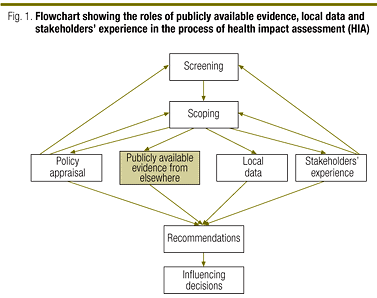 รูปที่ 1 แผนภาพบทบาทของนโยบาย ข้อมูลพื้นที่ และประสบการณ์ของผู้มีส่วนได้ส่วนเสียในกระบวนการประเมินผลกระทบทางสุขภาพตารางที่ 1รูปแบบตัวอักษรสำหรับบทความ5.2 การเขียนสมการ	การเขียนสมการให้ใช้ Microsoft Equation Object แบบ Times New Roman ตัวเอียงขนาด 12 pt ให้เขียนไว้ประมาณกลางคอลัมน์และระบุลำดับของสมการโดยใช้ตัวเลขที่พิมพ์อยู่ในวงเล็บ เช่น (1), (2) เป็นต้น (1)5.3 การลำดับเลข	การลำดับเลขเพื่ออ้างถึงทั้งรูปภาพตารางและสมการจะต้องเป็นตัวเลขอาราบิคเท่านั้น6. กิตติกรรมประกาศ	หากต้องการเขียนกิตติกรรมประกาศเพื่อขอบคุณบุคคลหรือหน่วยงานที่เกี่ยวข้องสามารถเขียนได้ โดยให้อยู่หลังเนื้อหาของบทความและก่อนเอกสารอ้างอิง 7. เอกสารอ้างอิง	ให้รวบรวมรายชื่อสิ่งพิมพ์ต่าง ๆ ที่ใช้เป็นหลักฐานหรือเอกสารอ้างอิงในการศึกษาไว้ท้ายบทคัดย่อและท้ายบทความ โดยการอ้างอิงให้ใช้ตัวเลขในวงเล็บเหลี่ยม เช่น [1], [1, 2] หรือ [1-3] เป็นต้น การเขียนเอกสารอ้างอิง (Reference) ให้ใช้ APA style (American Psychological Association) ดังนี้ 7.1 บทความจากวารสาร (Journal)[1] ชื่อผู้แต่ง. (ปีที่พิมพ์). ชื่อบทความ. ชื่อวารสาร, ปีที่ (ฉบับที่), เลขหน้า.[2] ชื่อผู้แต่ง. (ปีที่พิมพ์). ชื่อบทความ. ชื่อวารสาร, ปีที่ (ฉบับที่), เลขหน้า.7.2 รายงานวิจัย[1] ชื่อผู้แต่ง. (ปีที่พิมพ์). ชื่อรายงานวิจัย (รายงานผลการวิจัย). เมืองที่พิมพ์: หน่วยงานผู้วิจัย.[2] ชื่อผู้แต่ง. (ปีที่พิมพ์). ชื่อรายงานวิจัย (รายงานผลการวิจัย). เมืองที่พิมพ์: หน่วยงานผู้วิจัย.7.3 บทความจากเอกสารประกอบการประชุม (Proceedings)[1] ชื่อผู้แต่ง. “ชื่อบทความ”. ชื่อเอกสารการประชุมทางวิชาการหรือสัมมนา. วัน/เดือน/ปี. สถานที่: เลขหน้าบทความที่อ้างอิง. ปีที่พิมพ์.7.4 หนังสือ[1]ชื่อผู้แต่ง. (ปีที่พิมพ์). ชื่อเรื่อง. ครั้งที่พิมพ์. เมืองที่พิมพ์: สำนักพิมพ์.[2] ชื่อผู้แต่ง. (ปีที่พิมพ์). ชื่อเรื่อง. ครั้งที่พิมพ์. เมืองที่พิมพ์: สำนักพิมพ์.7.5 เว็บไซด์[1] ชื่อผู้แต่ง. (ปีที่พิมพ์). ชื่อบทความ. ค้นเมื่อ วัน เดือน ปีที่สืบค้น, จาก URL ของเว็บไซต์.[2] ชื่อผู้แต่ง. (ปีที่พิมพ์). ชื่อบทความ. ค้นเมื่อ วัน เดือน ปีที่สืบค้น, จาก URL ของเว็บไซต์.8. การส่งบทความฉบับเต็ม	การส่งบทความฉบับเต็มเพื่อรับการพิจารณาให้ส่งผ่านระบบออนไลน์ทางเวปไซต์ https://ppi.psu.ac.th/HIA-FORUM23 เท่านั้น โดยส่งเป็นไฟล์ MS Word จากนั้นเมื่อผ่านการพิจารณาให้เข้าร่วมการนำเสนอแล้ว จะต้องส่งบทความฉบับสมบูรณ์ในลักษณะของไฟล์ pdf 	ก่อนการส่งไฟล์ ขอความกรุณาผู้เขียนบทความทำการตรวจเช็คความสมบูรณ์ของไฟล์ ความสมบูรณ์ของเนื้อหารวมถึงความชัดเจนของตัวหนังสือ รูปภาพ ตาราง และสมการ ทั้งนี้จะถือว่าความสมบูรณ์ของไฟล์ที่จัดส่งมาเป็นความรับผิดชอบโดยตรงของผู้เขียนบทความ และกรรมการขอสงวนสิทธิ์ในการไม่ตอบรับบทความที่การเขียนหรือไฟล์ไม่สมบูรณ์ในครั้งนี้หัวข้อรายละเอียดตัวอักษรชื่อบทความแบบ TH SarabunPSK ตัวหนา ขนาด 16 ptชื่อผู้แต่งและชื่อบทคัดย่อแบบ TH SarabunPSK ตัวหนา ขนาด 14 ptชื่อหน่วยงาน ที่อยู่ และอีเมล์แบบ TH SarabunPSK ตัวธรรมดา ขนาด 12 ptชื่อหัวข้อหลักและหัวข้อย่อยแบบ TH SarabunPSK ตัวหนา ขนาด 14 ptเนื้อหาของทุกส่วนแบบ TH SarabunPSK ตัวธรรมดา ขนาด 14 ptชื่อตารางและชื่อรูปแบบ TH SarabunPSK ตัวธรรมดา ขนาด 12 ptสมการใช้ Microsoft Equation Object แบบ Times New Roman ตัวเอียง ขนาด 12 ptหมายเลขกำกับสมการแบบ TH SarabunPSK ตัวธรรมดา ขนาด 14 ptเอกสารอ้างอิงแบบ TH SarabunPSK ตัวธรรมดา ขนาด 14 pt